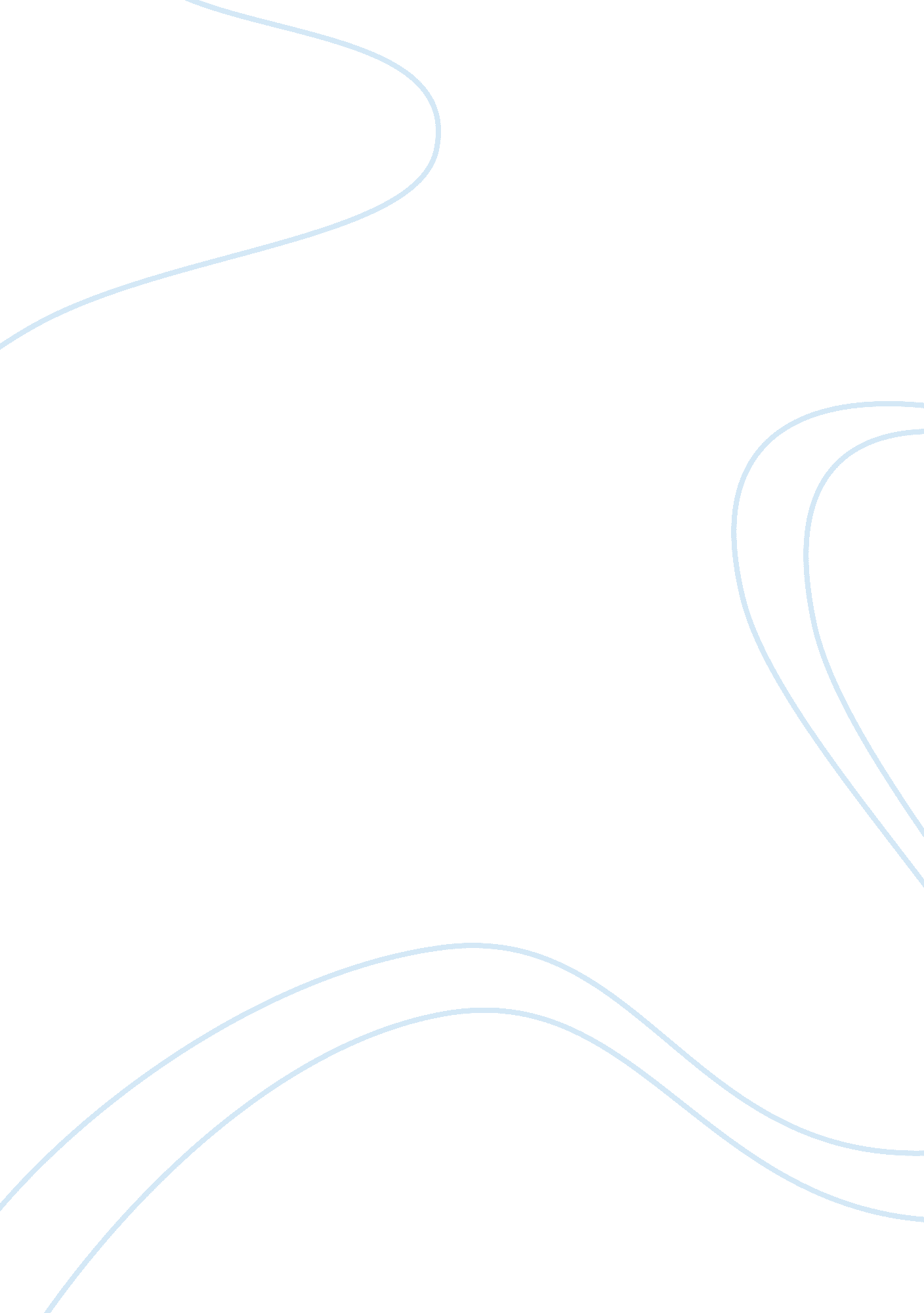 Midterm questions and answersBusiness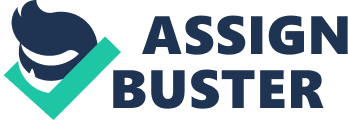 Midterm questions and answers 1a. What went wrong is that the under did not support the TUFs project. Therefore, they did not give their contributions on how the program could be developed to meet their underwriting needs. The left it to the technicians, and the result was a system that did not fully meet the underwriting needs (Smith and McKeen, 67). 
1b. Northern Insurance can measure the benefits of TUFS by assessing what savings have been made through the use of the system for underwriting, as opposed to the manual underwriting process. 
2a. There is compete-qualifier framework in Northern Insurance, where the managers and the staff working in the underwriting department are competing against the TUFS system, which is being qualified by the IT department (Smith and McKeen, 68). 
2b. TUFS system can be described as a qualifier; since it replaces the inefficient manual system that was being used previously, through making it easy for the underwriters and their managers to communicate and develop reports easily (Smith and McKeen, 68). 
3a. The advantage of agile project management is that it allows all the stakeholders to be involved in the system development process, through providing an interactive forum where they can give their contribution. The advantage of system development life cycle project development methodology is that it first evaluates the necessity of the study, through undertaking a feasibility study to determine the possible benefits of the system. The disadvantage of system development life cycle project development methodology is that it takes long to complete the project, while the agile project management does not undertake a feasibility study first (Smith and McKeen, 67). 
3b. Therefore, the agile project management would have been suitable for TUFS, so as to incorporate the contributions of all stakeholders (Smith and McKeen, 67). 
4. Martin Drysdale should first develop app For TUFS on the Apple Ios, since it is an advanced version of computer operating system, making it compatible with computer operations that are necessary for TUFS system. 
Works Cited 
Smith, Albert and McKeen James. Investing in TUFS. Queens School of Business, 20005. 67-68. Print. 